Westlake Little Explorers Survey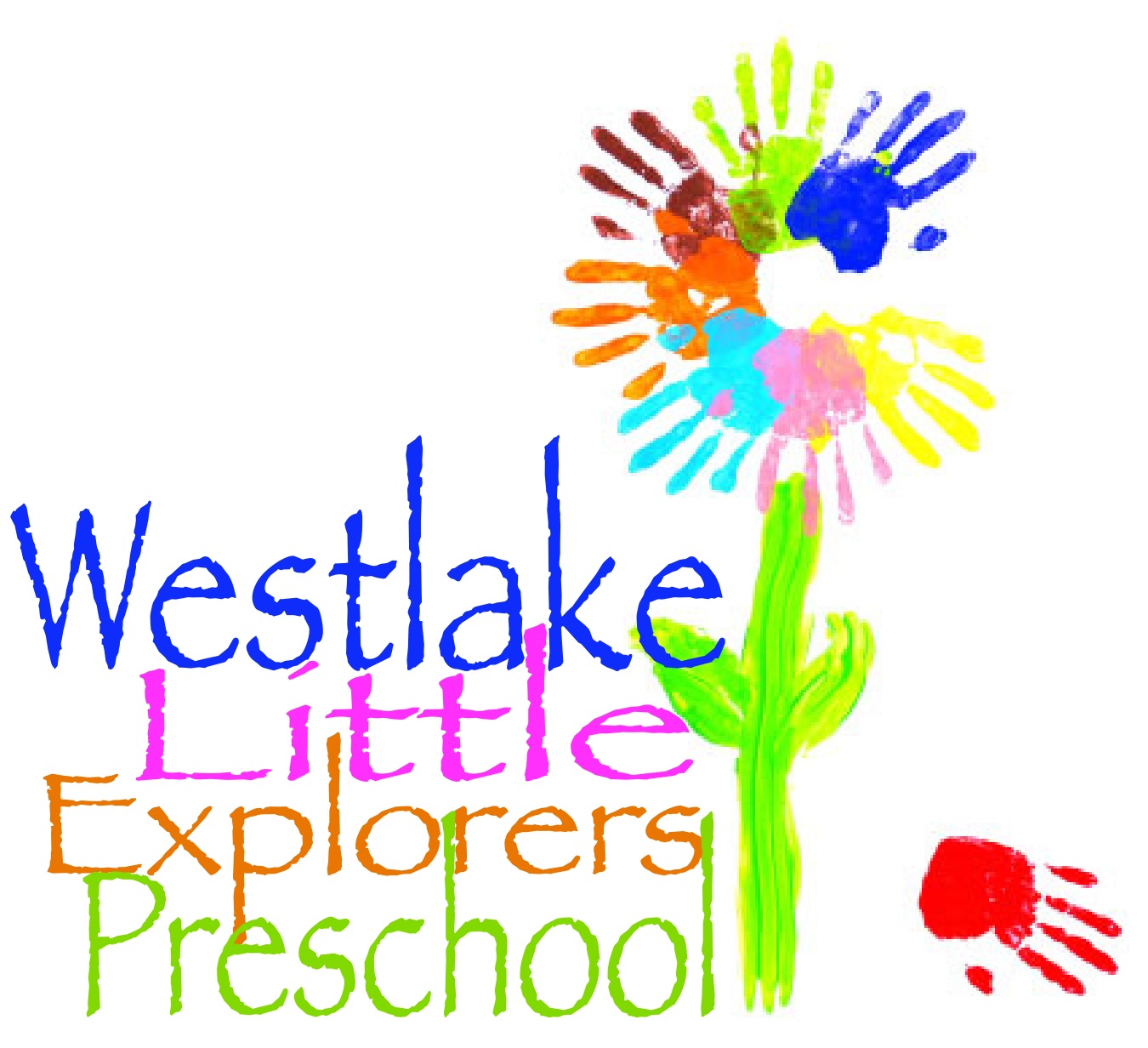 Our goal at Westlake Little Explorers (WLE) is to provide a developmentally appropriate, high quality, safe, and nurturing preschool program that supports students in our community by preparing them for future school success.Please indicate the teachers who are primarily caring for your student by circling the teachers’ names.  You may circle more than one.Ms. Cher		Ms. Reem		Ms. Sabrina		Ms. Christina		Ms. Katie/AnnPlease write below any suggestions or comments that you would like to make relating to your experience at Westlake Little Explorers Preschool.  Thank you so much for participating in this survey!________________________________________________________________________________________________________________________________________________________________________________________________________________________________________________________________________________________________________________________________________________________________________________________________________________________________________________________________________________________________________________________________________________________________________________________________________________________________________________________________________________________________________________________________________________________________________________________________________________________________________________________________________________________________________________________________________________________________________________________________________________________________________________________________________________________________________________________________________________________________________________________________________________________________________________________________________________________________________________________________________________________________________________________________________________________________________________________________________________________________________________Please return this survey to your child’s teacher no later than December 20th, 2013.  We look forward to hearing from you!StatementStrongly AgreeAgreeNeutralDisagreeStrongly DisagreeMy overall experience with this school is positive so far and I would recommend this program to families in my community.CommunicationI have been informed of special events, conferences and field trips in advance and feel prepared for the event.The classroom teachers and staff are welcoming and communicative.Teachers communicate information to me relating to support that I can give my student at home.Teachers communicate to me information about my child’s day when I ask, or if they have something to share about my child.I feel that communication can be improved.If you answered “agree” or “strongly agree” please write in explanation:_________________________________________________________________________________________________________________________________Pleas fill in any ideas that you may have to improve parent/teacher communication:____________________________________________________________________________________________________________________________________________________________________________EducationI have noticed that my child is becoming more prepared in areas that will prepare them for Kindergarten.I have noticed improvements in my child’s behavior.My student has improved in the area of letter recognition and letter sounds, and/or in the area of number recognition and counting skills.My student has improved in the area of writing and fine motor skills.Please indicate below any concepts that your student learned that is not reflected above:__________________________________________________________________________________________________________________________________________I feel that I am welcome to share our family’s culture and/or traditions in class.Please write in any comments or concerns that you may have relating to your child’s education:________________________________________________________________________________________________________________________________________________________________________________QualityMy child’s classroom is set up to interest the child, and is a welcoming and safe environment.My child is greeted each morning.My child has established friendships in their classroom.My family feels welcomed and supported.